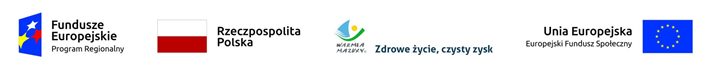 WSKAŹNIKI DO OSIĄGNIĘCIAELBLĄSKA SZKOŁA EKSPERYMENTULICEA OGÓLNOKSZTAŁCĄCEWSKAŹNIKI DO OSIĄGNIĘCIAZAJĘCIA DODATKOWE KSZTAŁTOWANIE I ROZWIJANIE KOMPETENCJI MATEMATYCZNO-PRZYRODNICZYCH UCZNIÓWWSPARCIE DLA RODZICÓW UCZNIÓWNAZWA SZKOŁYZAJĘCIA DODATKOWE DLA UCZNIÓWZAJĘCIA DODATKOWE DLA UCZNIÓWZAJĘCIA DODATKOWE DLA UCZNIÓWRODZICENAZWA SZKOŁYILOŚĆ UCZNIÓWK -ilość  M- ilośćR- ilośćI LICEUM OGÓLNOKSZTAŁCĄCE1801087218II LICEUM OGÓLNOKSZTAŁCĄCE1801126822III LICEUM OGÓLNOKSZTAŁCĄCE144915310IV LICEUM OGÓLNOKSZTAŁCĄCE96534310RAZEM60036423660